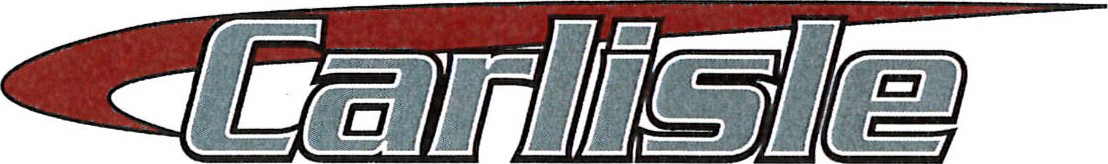 Job AnnouncementSERVICE WORKER IThe Municipality of Carlisle, Ohio (est. pop. 5,300), situated southwest of Dayton in bothMontgomery County and Warren County, Ohio, is seeking applications for a fulltime Service Worker I. This is a semi-skilled work position in the Municipality of Carlisle’s Service Department. An employee in this class is responsible for the performance of various physical and mental tasks. Duties are performed under the direction of the Service Director.ESSENTIAL EQUIPMENT AND JOB LOCATION:This position requires general knowledge of the operation of various vehicles and use of a variety of tools and equipment including: dump trucks, snowplows, backhoes, loaders, mowers, tractors, sewer jetter, chain saws, small hand tools, etc. The primary work site is within the Municipality of Carlisle. ESSENTIAL FUNCTIONS AND EXAMPLES OF JOB DUTIES:(Any one position may not include all of the duties listed nor do the listed examples include all duties that may be found in all positions in this class).Performs routine street maintenance and repairs including storm sewers, ditches, street     signs, streetlights, and etc. Maintains parks, including playground equipment and shelters, removes trash and cleans restrooms.Performs daily water testing, snow removal, mowing, grass trimming, and tree trimming. Inspects and repairs water and sewer lines, installs and repairs water meters.Responds to request and complaints from the general public.Performs maintenance and service on vehicles and equipment.Operates all heavy and light equipment appropriate to the job.Removes dead animals from roadway.Performs carpentry work, and paint as needed.May be required to work in close spaces.Performs all duties requiring ladders, man lifts etc.All other duties as assigned by the Service Director.DESIRABLE KNOWLEDGE, SKILLS AND ABILITIESGeneral knowledge of the occupational hazards and corresponding safety precautions necessary for the safe performance of assigned duties.Skill in dealing firmly, tactfully, and courteously with the general public and municipal employees.Knowledge of, or the ability to learn, the safe and correct operating standards of the essential equipment.Ability to establish and maintain effective working relationships with municipal officials, fellow employees, and the general public.Ability to operate the essential equipment in order to perform daily job duties of position.Ability to understand and execute oral and written directions.Ability to handle confidential information.Ability to maintain records, prepare reports, as well as preform manual labor for long periods of time.Ability to work under the Service Director and peers.DESIRABLE EDUCATION, TRAINING, AND EXPERIENCEHigh school diploma, or the equivalent, supplemented by some responsible experience in routine maintenance; or a combination of training and experience which provides the desired knowledge, skills, and abilities.NECESSARY SPECIAL REQUIREMENTSPossession of, or ability to obtain promptly, a valid Ohio Class A or Class B Commercial Driver's License.Must be in good physical condition, i.e. ability to pass all required physical exams and drug testing ability to work other than normal business hours, such as evenings and weekends and various shifts.CONSIDERATIONThis position description in no manner states or implies that these are the only duties and responsibilities to be performed by the position incumbent.COMPENSATION AND BENEFITSAnticipated hiring range: $11.60/hr. - $14.50/hr. Participation in the Ohio Public Employee Retirement System. Full medical benefits (health, dental, vision, and life insurance) available.Paid leave, including vacation, personal, sick, and holidays
HOW TO APPLYSubmit resume, cover letter, and any other supporting materials (professional references, letters of recommendation, to: Village of Carlisle, Attn: Clerk of Council, 760 Central Ave., Carlisle, OH 45005 or email to jharover@carlisleoh.org. Applications will be accepted through March 29, 2019 @ 4:00PM. Applicants must pass written test administered by the Municipality prior to the interviewing process.  Applicants will be notified of test date, time and fee. The Municipality requires post offer, pre-employment physical and drug test.